Палажэнне  аб правядзенні  акцыі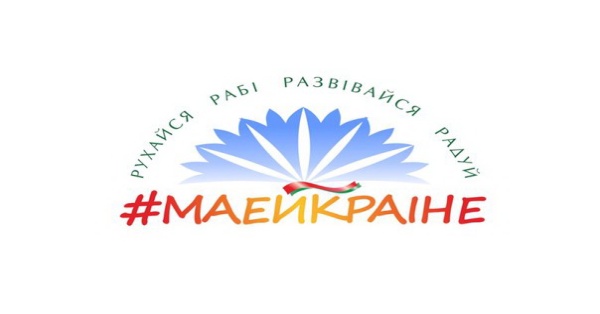                                             «#МАЁЙКРАІНЕ»Агульныя палажэнніАкцыя «#МАЁЙКРАІНЕ» (далей – Акцыя) заклікана служыць прыцягненню грамадскіх ініцыятыў, павышэнню грамадзянскай актыўнасці насельніцтва, кансалідацыі грамадства.Мэта Акцыі – прыцягненне грамадзян, у першую чаргу моладзі, да рэалізацыі канкрэтных спраў на карысць роднай краiны і яе жыхароў, прапаганда інтэлектуальнага і творчага патэнцыялу Гомельшчыны, умацаванне пазітыўнага іміджу Беларусі.Дэвіз Акцыі “Рухайся. Рабі. Развівайся. Радуйся”.Каардынатары, партнёры і ўдзельнікіКаардынацыю Акцыі ажыццяўляюцьКаардынацыйны савет грамадскіх аб’яднанняў і палітычных партый Гомельскай вобласці;галоўнае ўпраўленне ідэалагічнай работы, культуры і па справах моладзі Гомельскага абласнога выканаўчага камітэта;Гомельскі гарадскі, раённыя выканаўчыя камітэты.Генеральны інфармацыйны партнёр – рэспубліканскае ўнітарнае прадпрыемства радыётэлецэнтр “Тэлерадыёкампанія “Гомель” (далей – ТРК “Гомель”).Да партнерства ў рамках Акцыі запрашаюцца прадстаўнікі сродкаў масавай інфармацыі, іншых арганізацый.Удзельнікамі Акцыі з’яўляюцца грамадскія арганізацыі, жыхары Гомельскай вобласці, усе жадаючыя.Тэрміны і парадак правядзення акцыі3.1. Акцыя праводзіцца з мая па верасент 2016 года.3.2. Усе мерапрыемствы ўдзельнікаў асвятляюцца ў сродках масавай інфармацыі. Інфармацыя пра рэалізаваныя справы (тэкст і фота або відэа)  выкладаецца ў афіцыйнай групе #МАЁЙКРАІНЕ ў сацыяльнай сетцы “ВКонтакте”.3.3. Пры размяшчэнні інфармацыі ў сетцы інтэрнэт, сацыяльных сетках выкарыстоўваюцца хэштэгі #МАЁЙКРАІНЕ, #ДОБРЫГОМЕЛЬ.Напрамкі акцыіПравядзенне штомесяц, пачынаючы з мая 2016 года, творчых канцэртаў #МАЁЙКРАІНЕ на адкрытых пляцоўках усіх раёнаў Гомельскай вобласці і г.Гомель з прэзентацыяй Акцыі і яе вынікаў, шырокім анонсам і асвятленнем у сродках масавай інфармацыі.Правядзенне ТРК “Гомель” штотыдневых бліц-апытанняў жыхароў вобласці, размяшчэнне сюжэтаў у сетцы інтэрнэт.Публікацыя фота- і відэаматэрыялаў у афіцыйнай групе #МАЁЙКРАІНЕ ў сацыяльнай сетцы “ВКонтакте” па наступных тэмах:“Маёй краіне – мая павага”Мэты і заданні – фармаванне гонару за Радзіму, паважлівага стаўлення да гераічнага мінулага краіны, а таксама да дзяржаўных і нацыянальных сімвалаў Рэспублікі Беларусь, народных традыцый і  каштоўнасцей, захаванне і ўмацаванне сувязі паміж пакаленнямі.Прапанаваныя мерапрыемствы:правядзенне грамадска-патрятычных мерапрыемстваў: канцэртаў, флэш-мобаў і г.д.;віншаванне ветэранаў Вялікай Айчыннай вайны, у тым ліку па месцы жыхарства;тэматычныя фатаграфіі і “сэлфі”, што прапагандуюць нацыянальныя, культурныя і гістарычныя  каштоўнасці беларускага народа.“Маёй краіне – мой поспех”Мэты і заданні – вызначэнне сацыяльнага, культурнага, маральнага, інтэлектуальнага і фізічнага развіцця кожнага грамадзяніна як важнай складаючай поспеху краіны.Прапанаваныя мерапрыемствы:публікацыя паведамленняў пра асабістыя і калектыўныя перамогі, дасягненні і поспехі (перамога ў спартыўных спаборніцтвах, школьнай алімпіадзе, перамога над хваробай, над шкоднымі звычкамі, першыя крокі і першыя словы дзіцяці і інш.) у афіцыйнай групе Акцыі  ў сацыяльнай сетцы “ВКонтакте”;“Маёй краіне – мае добрыя справы”Мэты і заданні – з’яднанне намаганняў грамадскасці для рэалізацыі ініцыятыў на карысць краіны і яе жыхароў. Прапанаваныя мерапрыемствы:дабрачынныя, экалагічныя акцыі, марафоны, суботнікі;добрапарадкаванне дваровых тэрыторый, паркаў, сквераў, мемарыялаў, абеліскаў, помнікаў ваеннай славы, гістарычных месцаў і г.д.;пасадка дрэў, кветак;канцэрты з мэтавым зборам сродкаў (адрасная дапамога пэўнаму чалавеку ў складанай жыццёвай сітуацыі або арганізацыі);фотасправаздача аб добрых справах у афіцыйнай групе сацыяльнай сеткі “ВКонтакте”.Апублікаванне ў афіцыйнай групе Акцыі ідэі і прапаноў арганізацыі добрых спраў з мэтай збора ўдзельнікаў.Падвядзенне вынікаў акцыіЗаключным мерапрыемствам Акцыі з’ўляецца дабрачынны гала-канцэрт у Г.Гомель “Прысвячаю табе, Беларусь!” з удзелам лепшых творчых калектываў Гомельскай вобласці.На працягу правядзення мерапрыемстваў акцыі карыстальнікі сацыяльнай сеткі “ВКонтакте” ацэньваюць фотасправаздачы ўдзельнікаў і пакідаюць каментары.Удзедьнікі, якія набралі найбольшую колькасць “лайкаў”, а таксама галасоў каардынатараў і партнёраў Акцыі, узнагароджваюцца ўдзелам у выніковым гала-канцэрце “Прысвячаю табе, Беларусь!”, ток-шоў “Пушкіна, 8”, а таксама атрымліваюць дыпломы і памятныя падарункі ад аргкамітэта.Заключныя палажэнніАрганізатары маюць права выкарыстоўваць імёны, прозвішчы, фатаграфііі “нікі” ўдзельнікаў аКцыі з мэтай папулярызацыі ідэй і каштоўнасцяў. Далейшае выкарыстанне матэрыялаў Акцыі з’яўляецца бясплатным, аўтарскія ўзнагароды не выплачваюцца.Пытанні і прапановы прымаюцца ў адрас арганізатараў адміністратарам афіцыйнай групы “ВКонтакте”.